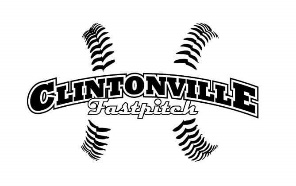 2021 CLINTONVILLE FASTPITCH TOURNAMENT 14U RULESSEEDING:Two Pool Play Games will Decide Bracket Seeding for single eliminationTie breakers used for Bracket SeedingWin/loss Runs allowed Runs scored Coin flipPLAYER ELIGIBILITY:Players turning age 15 before January 1, 2021 are not eligible in this bracket.Teams are limited to 15 players. Final rosters and waivers are due 30 minutes before your first gamePlease turn in your final Rosters to a tournament official in the concession stand. Athletes can only be on one teams roster for the tournament. No changes can be made to rosters after that time as these players would be ineligible.Games in which an ineligible player is used will be declared a forfeit.Birth certificates must be available if requested by the tournament director.GAMES AND LENGTH:Each game will consist of 7 innings or have a time limit of 75 minutes. A newinning may not start after the time limit has been reached. No time limit in thechampionship game. The official start time will be kept by the home plate umpire.Home team is decided by a coin flip during pool play, the team that traveled the furthest will call the coin flip. During bracket play, the higher seeded team will be the home team. The home team is the official scorekeeper, a parent or family member of the Home team should be available to run the scoreboard if needed.10 run after 4 innings & 15 run after 3 innings mercy rules will applyGames may end in a tie in pool play. They will be scored ½ win and ½ loss. Bracket playgames tied at the end of regulation or time limit will be decided by using the InternationalTiebreaker Rule (Start inning with runner on second – The runner must be the player who made the last out in the prior inning).The Winning Team is responsible for reporting scores to the concession stand or by texting 715-701-1293Schedule and scores will be entered on the EBracket app. If you find a discrepancy in a score etc please contact the tournament director directly for reviewThe infield fly rule will apply Helmets with face guards must be worn until the player is in the dugout.SUBSTITUTIONS:Teams can choose to bat their entire roster with free substitution, use standard 9-person batting order with standard Substitution rules or use a DP/FLEX 10-person lineup with standard substitution rulesIf batting the roster, the courtesy runner for pitcher/catcher would be the last recorded outMaximum of 9 players on the field. 9 players are required to start a game and 8 players are required to complete a game.Players leaving a game early will be skipped if 9 or more players remain. If 9 players donot remain an out will be recorded for that spot in the order.BASE RUNNING:Sliding is Not Required but a baserunner can be called out for interference if they make physical contact with a defensive player and the umpire determined that the physical contact affected the outcome of the play.A courtesy runner is allowed for the pitcher and catcher. After the first pitch theoption of a courtesy runner is gone. The runner must be the player who made thelast out.PITCHING:No limit on pitcher's innings. Pitchers are allowed 3 warm up pitches in between innings. A new pitcher entering thegame is allowed 5 warm up pitches. Pitchers will pitch from 43 feet with a 12 inch ball.Dropped 3rd Strike Rule is in effect. Trips to the mound by a coach may not exceed 1 per inning per pitcher. The second trip inan inning shall automatically result in the removal of the pitcher for the remainder of thatinning.ADDITIONAL RULESNo chanting or harassment of the other team. Profanity or harassment by a team member,coach, or fans towards anyone will not be tolerated. This type of activity can lead to anejection.Umpire decisions are final, including all protests.No stalling-stalling could lead to a forfeit.Coaches and players are responsible for clean-up of dugout after their games.Any rules not covered here are then subject to WIAA rules. The tournament directorreserves the right to change any rules that would be deemed necessary.In case of inclement weather the tournament director reserves the right to alter thetournament format if necessary.No hitting softballs into fences during warmups or games. Please use the batting cagesand share with other teams accordingly.Players are not allowed in fair territory on the infield for warmups.Please patronize our excellent concession stand as this is our main fundraiser for our softball program.